Lehrausgang Drucktechniker 4ADTEDie Drucktechniker der Klasse 4ADTE haben am 3. Oktober die Buchdruckerei Alexander Bauer in der Annenstraße 19 besucht. Das Gebäude, in dem sich die Druckerei Bauer befindet, gehörte im 14. Jahrhundert zu einem Spital und seit 1876 befindet sich eine Buchdruckerei in diesen Gemäuern.Durch die Bedürfnisse der Zeit, denen heute eher mit Offset- und Digitaldruck entsprochen werden kann, musste die Sparte Buchdruck in vielen Druckereien aufgegeben werden. Im Bemühen um die Erhaltung historischer Druckpressen, Satzgeräte und Bleisatzschriften hat Wolfgang Khil, Urenkel des Gründers der Druckerei Khil, die Druckerei Alexander Bauer mit ihrem unveränderten Maschinen- und Bleisatzschatz 1999 übernommen und seine eigene große Sammlung an Schriften und Maschinen in den historischen Bestand eigegliedert. 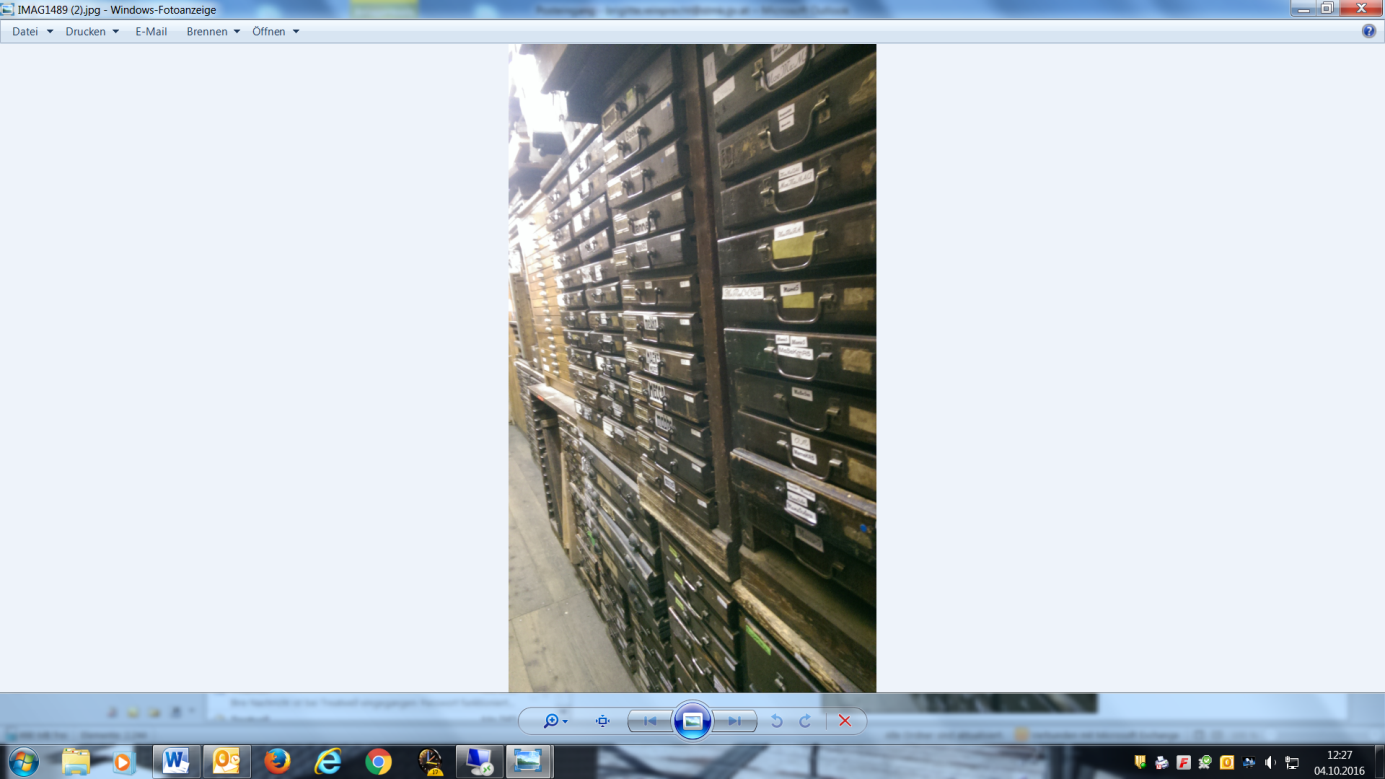 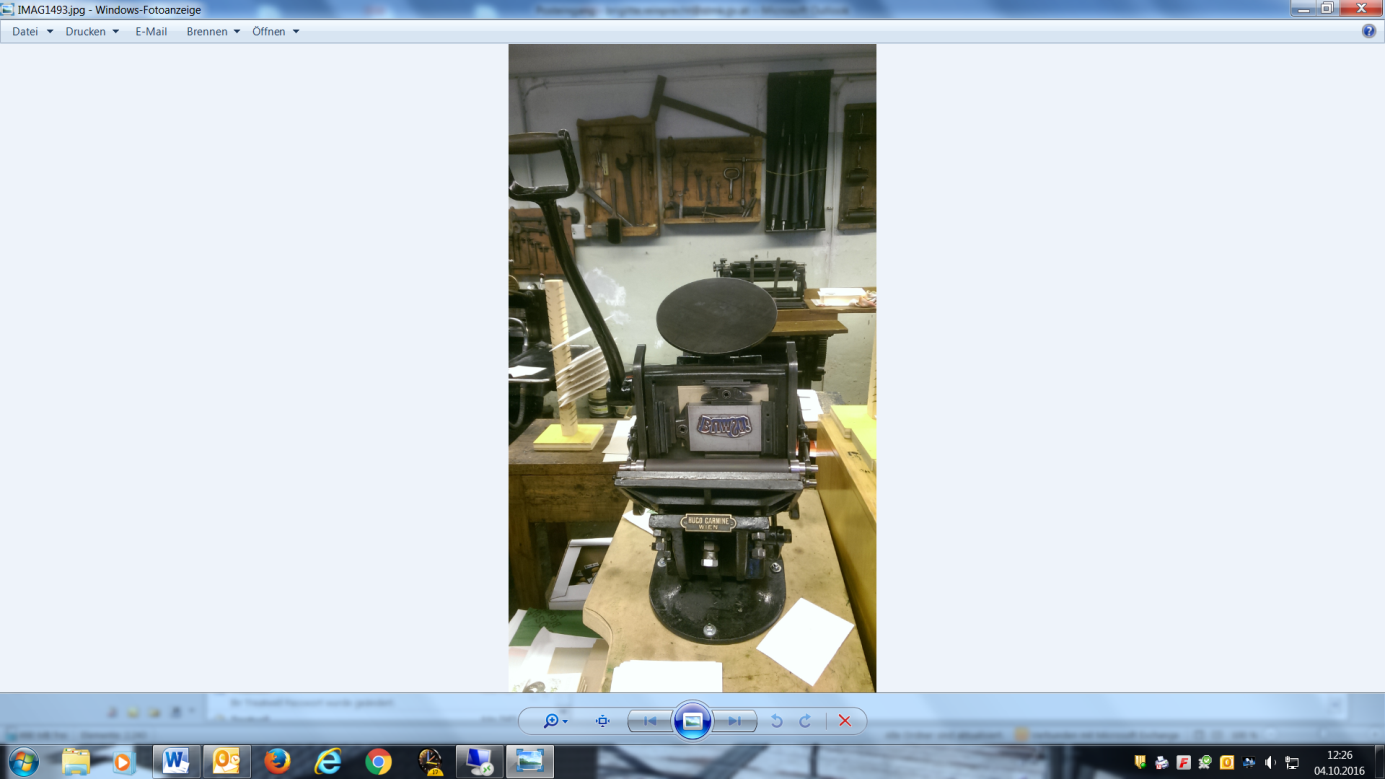 Der Verein „Freunde des Bleisatzes und des Buchdruckes in der Steiermark“ führt die  Druckerei Bauer nun als offene Druckwerkstätte: alte Drucker, Künstler, Lehrende an Grazer Schulen, Bleisatzbegeisterte und Typograph/innen sowie Freunde der Drucktechnik und Buchkunst haben sich in diesem Verein zusammengeschlossen und geben der jüngeren Generation einen Einblick in die Arbeitsverhältnisse des 19. und 20. Jahrhunderts. Wir fanden diesen Ausflug in diese historische Werkstatt sehr lehrreich und faszinierend  und konnten einen interessanten Blick in den Buchdruck zu Gutenbergs Zeiten und in die  Schwarzkunst bekommen. 
Wir möchten uns bei unserem Lehrer Herr Albrecht für den tollen Ausflug bedanken.Die Schüler/innen der Klasse 4ADTE